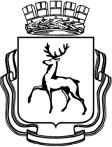 АДМИНИСТРАЦИЯ ГОРОДА НИЖНЕГО НОВГОРОДАДепартамент образованияМуниципальное бюджетное общеобразовательное учреждение«Школа № 64»Утверждаю:___________Н.А. Меркуловадиректор МБОУ «Школа №64»План основных мероприятий МБОУ «Школа №64»в период зимних каникул  2021-2022  учебного годаМассовые мероприятияЗаместитель директора по ВР			Т.Ю. Климкова№№Муниципальный район/городской округНазвание мероприятияНазвание мероприятияУчреждение-организаторДата проведенияДата проведенияВремя проведенияВремя проведенияВремя проведенияВозраст участниковКоличество участниковКоличество участниковФИО ответственного лица, контактный телефон1. Культурно-массовые мероприятия1. Культурно-массовые мероприятия1. Культурно-массовые мероприятия1. Культурно-массовые мероприятия1. Культурно-массовые мероприятия1. Культурно-массовые мероприятия1. Культурно-массовые мероприятия1. Культурно-массовые мероприятия1. Культурно-массовые мероприятия1. Культурно-массовые мероприятия1. Культурно-массовые мероприятия1. Культурно-массовые мероприятия1. Культурно-массовые мероприятия1. Культурно-массовые мероприятия1. Культурно-массовые мероприятия1.1.Московский, г. Нижний НовгородНовогодняя квест-игра«Зимней сказочной порой»Новогодняя квест-игра«Зимней сказочной порой»МБОУ «Школа № 64»27.12.202127.12.202112.0012.0012.00Учащиеся 4 А класса2626Лаврентьева Н.А.Маврина А.Ю.2.2.Московский, г. Нижний НовгородНовогодняя игра «Что? Где? Когда?Новогодняя игра «Что? Где? Когда?МБОУ «Школа № 64»28.12.202128.12.202113.0013.0013.00Учащиеся 8Б класса2828Гусарова О.А.Маврина А.Ю.33Московский, г. Нижний НовгородСказочная онлайн-викторина «По дорогам сказок»Сказочная онлайн-викторина «По дорогам сказок»МБОУ «Школа № 64»28.12.202128.12.202112.0012.0012.00Учащиеся2В класса2626Воронина Д.А.44Московский, г. Нижний НовгородКонкурс рисунков «Зимние сказки »Конкурс рисунков «Зимние сказки »МБОУ «Школа № 64»28.12.2021-09.01.202128.12.2021-09.01.202112.3012.3012.30Учащиеся 1-11классов614614Климкова Т.Ю.55Московский, г. Нижний НовгородОнлайн-викторина «Снежные загадки»Онлайн-викторина «Снежные загадки»МБОУ «Школа № 64»29.12.202129.12.202113.3013.3013.30Учащиеся 4Б класса2727Бодякшина Е.Е.66Московский, г. Нижний НовгородПросмотр сказки «Двенадцать месяцев»Просмотр сказки «Двенадцать месяцев»МБОУ «Школа № 64»29.12.202129.12.202112.0012.0012.00Учащиеся3А,3Б5757Новикова И.В.Якимова Е.В.77Московский, г. Нижний НовгородМастерская деда Мороза «Новогодние поделки»Мастерская деда Мороза «Новогодние поделки»МБОУ «Школа № 64»30.12.202130.12.202112.0012.0012.00Учащиеся 1А и 1В классов6060Немятова Н.Н.Кудрявцева Ю.С.88Московский, г. Нижний НовгородОнлайн –экскурсия в Музей наукОнлайн –экскурсия в Музей наукМБОУ «Школа № 64»30.12.202130.12.202112.3012.3012.30Учащиеся 9 А и 9Б классов4646Авезова О.Г.Данилина Т.А.99Московский, г. Нижний НовгородПраздничный классный час «Скоро! Скоро! Новый год!» - Новогодний конкурс – викторина онлайнПраздничный классный час «Скоро! Скоро! Новый год!» - Новогодний конкурс – викторина онлайнМБОУ «Школа № 64»30.12.202130.12.202113.3013.3013.30Учащиеся 6 А и 6Б классов5757Макарова М.А.Авезова О.Г.1010Московский, г. Нижний НовгородОнлайн-просмотр фильма «Один дома»Онлайн-просмотр фильма «Один дома»МБОУ «Школа № 64»03.01.202203.01.202212.0012.0012.00Учащиеся 10А класса2020Староверова Н.Н.1111Московский, г. Нижний НовгородМастер-класс «Изготовление кормушек для птиц»Мастер-класс «Изготовление кормушек для птиц»МБОУ «Школа № 64»04.01.202204.01.202212.3012.3012.30Учащиеся 2Б класса2424Якимова Е.В.1212Московский, г. Нижний НовгородОнлайн – спектакль в Большом театре «Спящая красавица» Обсуждение.Онлайн – спектакль в Большом театре «Спящая красавица» Обсуждение.МБОУ «Школа № 64»04.01.202204.01.202214.0014.0014.00Учащиеся 7А класса2929Бугорникова Т.Е.1313Московский, г. Нижний НовгородОнлайн экскурсия «Новогодняя ёлка в Москве»Онлайн экскурсия «Новогодняя ёлка в Москве»МБОУ «Школа № 64»05.01.202205.01.202213.3013.3013.30Учащиеся 5А класса2828Климкова Т.Ю.1414Московский, г. Нижний НовгородВидео мастер - класс «Открытка к Рождеству»Видео мастер - класс «Открытка к Рождеству»МБОУ «Школа № 64»06.01.202206.01.202214.0014.0014.00Учащиеся  8А класса2727Винокурова М.А.1515Московский, г. Нижний НовгородВикторина «Своя онлайн-игра «Новый год в разных странах»»Викторина «Своя онлайн-игра «Новый год в разных странах»»МБОУ «Школа № 64»08.01.202208.01.202212.0012.0012.00Учащиеся  11А класса2020Кудряшова Е.Н..2. Спортивно-оздоровительные мероприятия2. Спортивно-оздоровительные мероприятия2. Спортивно-оздоровительные мероприятия2. Спортивно-оздоровительные мероприятия2. Спортивно-оздоровительные мероприятия2. Спортивно-оздоровительные мероприятия2. Спортивно-оздоровительные мероприятия2. Спортивно-оздоровительные мероприятия2. Спортивно-оздоровительные мероприятия2. Спортивно-оздоровительные мероприятия2. Спортивно-оздоровительные мероприятия2. Спортивно-оздоровительные мероприятия2. Спортивно-оздоровительные мероприятия2. Спортивно-оздоровительные мероприятия2. Спортивно-оздоровительные мероприятия1.Московский, г. Нижний НовгородМосковский, г. Нижний НовгородРабота секций по расписаниюМБОУ «Школа № 64»МБОУ «Школа № 64»МБОУ «Школа № 64»27.12.2021-08.12.202227.12.2021-08.12.2022Учащиеся 1-11классовУчащиеся 1-11классов123Руководители секцийРуководители секцийРуководители секций2Московский, г. Нижний НовгородМосковский, г. Нижний Новгород« Зимние забавы». Игровая программаМБОУ «Школа № 64»МБОУ «Школа № 64»МБОУ «Школа № 64»29.01.202129.01.202114.00Учащиеся  5Б классаУчащиеся  5Б класса27Климков И.В.Климков И.В.Климков И.В.3Московский, г. Нижний НовгородМосковский, г. Нижний НовгородОнлайн- викторина «Вокруг спорта»МБОУ «Школа № 64»МБОУ «Школа № 64»МБОУ «Школа № 64»04.01.202204.01.202214.00Учащиеся 1-11классовУчащиеся 1-11классов614Климкова Т.Ю.Климкова Т.Ю.Климкова Т.Ю.4Московский, г. Нижний НовгородМосковский, г. Нижний НовгородОнлайн-тест «Азбука Здоровья»МБОУ «Школа № 64»МБОУ «Школа № 64»МБОУ «Школа № 64»05.02.202205.02.202214.00Учащиеся 1-4 классовУчащиеся 1-4 классов303Маврина А.Ю.Маврина А.Ю.Маврина А.Ю.5Московский, г. Нижний НовгородМосковский, г. Нижний НовгородКлассный час «Я выбираю спорт!»МБОУ «Школа № 64»МБОУ «Школа № 64»МБОУ «Школа № 64»06.01.202206.01.202214.00Учащиеся  8Б классаУчащиеся  8Б класса28Гусарова О.А.Гусарова О.А.Гусарова О.А.6Московский, г. Нижний НовгородМосковский, г. Нижний НовгородТренажерный залМБОУ «Школа №64»МБОУ «Школа №64»МБОУ «Школа №64»30.12.202106.01.202230.12.202106.01.2022По отд.расписаниюУчащиеся 6-11 классовУчащиеся 6-11 классов15Учитель физкультуры И.Н. ЗутиковУчитель физкультуры И.Н. ЗутиковУчитель физкультуры И.Н. Зутиков3. Работа с детьми "группы риска" (находящиеся в ТЖС, состоящие на профилактических учетах)3. Работа с детьми "группы риска" (находящиеся в ТЖС, состоящие на профилактических учетах)3. Работа с детьми "группы риска" (находящиеся в ТЖС, состоящие на профилактических учетах)3. Работа с детьми "группы риска" (находящиеся в ТЖС, состоящие на профилактических учетах)3. Работа с детьми "группы риска" (находящиеся в ТЖС, состоящие на профилактических учетах)3. Работа с детьми "группы риска" (находящиеся в ТЖС, состоящие на профилактических учетах)3. Работа с детьми "группы риска" (находящиеся в ТЖС, состоящие на профилактических учетах)3. Работа с детьми "группы риска" (находящиеся в ТЖС, состоящие на профилактических учетах)3. Работа с детьми "группы риска" (находящиеся в ТЖС, состоящие на профилактических учетах)3. Работа с детьми "группы риска" (находящиеся в ТЖС, состоящие на профилактических учетах)3. Работа с детьми "группы риска" (находящиеся в ТЖС, состоящие на профилактических учетах)3. Работа с детьми "группы риска" (находящиеся в ТЖС, состоящие на профилактических учетах)3. Работа с детьми "группы риска" (находящиеся в ТЖС, состоящие на профилактических учетах)3. Работа с детьми "группы риска" (находящиеся в ТЖС, состоящие на профилактических учетах)3. Работа с детьми "группы риска" (находящиеся в ТЖС, состоящие на профилактических учетах)3. Работа с детьми "группы риска" (находящиеся в ТЖС, состоящие на профилактических учетах)1Московский, г. Нижний НовгородМосковский, г. Нижний НовгородКонтроль занятости детей «группы риска»МБОУ «Школа № 64»МБОУ «Школа № 64»МБОУ «Школа № 64»В течении каникулВ течении каникулУчащиеся 4-9 классовУчащиеся 4-9 классов6Классные рукододителиКлассные рукододителиКлассные рукододители2Московский, г. Нижний НовгородМосковский, г. Нижний НовгородБеседы с детьми «группы риска» о соблюдении закона 23-З и об административных правонарушенияхМБОУ «Школа № 64»МБОУ «Школа № 64»МБОУ «Школа № 64»29.12.202105.01.202229.12.202105.01.2022Учащиеся 4-9 классовУчащиеся 4-9 классов6Классные рукододители,Соц.педагог Лямина Л.А.Классные рукододители,Соц.педагог Лямина Л.А.Классные рукододители,Соц.педагог Лямина Л.А.4. Работа с семьей4. Работа с семьей4. Работа с семьей4. Работа с семьей4. Работа с семьей4. Работа с семьей4. Работа с семьей4. Работа с семьей4. Работа с семьей4. Работа с семьей4. Работа с семьей4. Работа с семьей4. Работа с семьей4. Работа с семьей4. Работа с семьей4. Работа с семьей1Московский, г. Нижний НовгородМосковский, г. Нижний НовгородИндивидуально-профилактические беседы с родителями детей группы «риска»МБОУ «Школа №64»МБОУ «Школа №64»МБОУ «Школа №64»27.12.2021–30.12.202127.12.2021–30.12.202109-00 – 17-007-177-173Соц. педагог Лямина Л.А.Соц. педагог Лямина Л.А.Соц. педагог Лямина Л.А.2Московский, г. Нижний НовгородМосковский, г. Нижний НовгородИндивидуальные консультации психолога для родителейМБОУ «Школа №64»МБОУ «Школа №64»МБОУ «Школа №64»27.12.2021–  30.12.202127.12.2021–  30.12.202109-00 – 13-007-177-175педагог-психолог И.Н.Демина2701959педагог-психолог И.Н.Демина2701959педагог-психолог И.Н.Демина27019593Московский, г. Нижний НовгородМосковский, г. Нижний НовгородРейд  родительского патруляМБОУ «Школа №64»МБОУ «Школа №64»МБОУ «Школа №64»28.12.202128.12.202118-00--15Лямина Л.А.Лямина Л.А.Лямина Л.А.4Московский, г. Нижний НовгородМосковский, г. Нижний НовгородПосещение семей Комарова, ГороховойМБОУ «Школа №64»МБОУ «Школа №64»МБОУ «Школа №64»02.11.202103.11.202102.11.202103.11.202118-0018.00---Лямина Л.А.Лямина Л.А.Лямина Л.А.6. Индивидуальная работа с учащимися6. Индивидуальная работа с учащимися6. Индивидуальная работа с учащимися6. Индивидуальная работа с учащимися6. Индивидуальная работа с учащимися6. Индивидуальная работа с учащимися6. Индивидуальная работа с учащимися6. Индивидуальная работа с учащимися6. Индивидуальная работа с учащимися6. Индивидуальная работа с учащимися6. Индивидуальная работа с учащимися6. Индивидуальная работа с учащимися6. Индивидуальная работа с учащимися6. Индивидуальная работа с учащимися6. Индивидуальная работа с учащимися6. Индивидуальная работа с учащимися1.Индивидуально-групповые занятия с одаренными и слабоуспевающими учащимисяИндивидуально-групповые занятия с одаренными и слабоуспевающими учащимисяМБОУ «Школа №64»МБОУ «Школа №64»МБОУ «Школа №64»МБОУ «Школа №64»27.12.2021 – 30.12.202127.12.2021 – 30.12.202109-00 – 14-00По инд. расписаниюУчащиеся 2-11 классовУчащиеся 2-11 классов200Учителя-предметникиУчителя-предметникиУчителя-предметники2Работа библиотекиРабота библиотекиМБОУ «Школа №64»МБОУ «Школа №64»МБОУ «Школа №64»МБОУ «Школа №64»27.12.2021 – 30.12.202127.12.2021 – 30.12.202108-00-13-00100Маврина А.Ю.Маврина А.Ю.Маврина А.Ю.